The Tissue Box Project : These Character/Battles Will Blow You Away!Directions: Research one of the following Civil War Leaders, Characters or Battles.  Lay out and present your research in a visually appealing, well organized way, using each of the 4 sides wisely, based on their size and position on the tissue box. 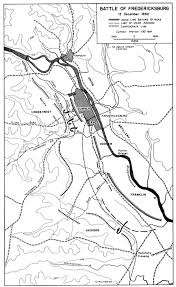 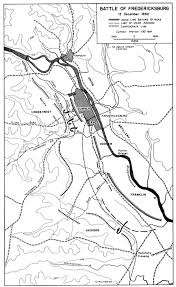 SIDE ONE: Leader or Character: Biography 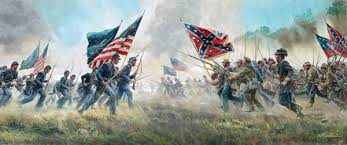 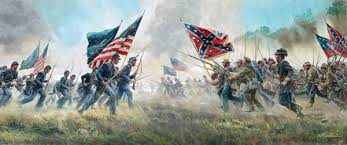 Birth date and locationChildhood infoWhy is this person important to this era?Marital statusSIDE ONE: Battle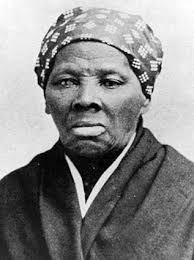 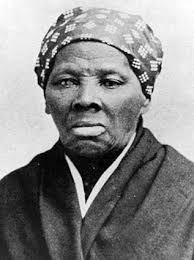 Where was the Battle located?How many men on each side fought in Battle? What were the casualty results for each side?Why was the Battle significant?SIDE TWO: Leader of Character- ResumeEducation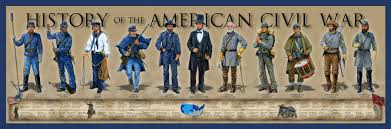 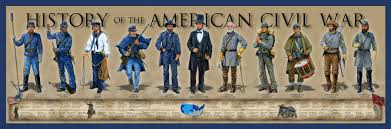 Military service if any.Job experience, significance to time periodSIDE TWO: Battle –Main Generals for each sideWho was in charge of the Northern and Southern Armies?What other general were present at the Battle? Who was the declared winner of the Battle?SIDE THREE: Portrait, Map, Flag & Relevant Quote(s)for example:SIDE FOUR: Famous Images(drawings/photos/paintings/maps) of the Character or Battle. Tissue Box Project due on:  BattlesLeaders/CharactersLeaders/Characters1st Bull RunVicksburgGettysburgAppomattoxCold HarborFredericksburgAntietam Abe LincolnRobert E. LeeGeorge McClellanStonewall JacksonWilliam ShermanUlysses S. GrantAmbrose BurnsideGeorge MeadeJohn Wilkes BoothFredrick DouglassClara BartonHarriet TubmanJefferson Davis*if you want to do a battle or person not on the list…see teacher!Portrait Map (Battle)/Flag (Character)quote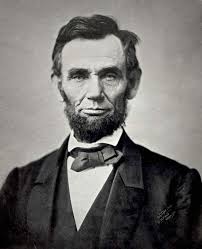 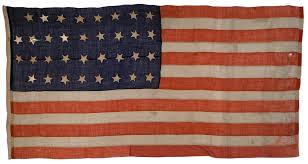 “Plainly, the central idea of secession, is the essence of anarchy.” – March 4, 1861 – Lincoln’s First Inaugural Address  